Ljubljana, 8.10.2014Št. dokumenta	: 202-7-1/14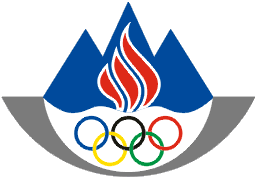 OLIMPIJSKI  KOMITE  SLOVENIJEZDRUŽENJE ŠPORTNIH ZVEZCelovška 25,1000  LJUBLJANA,SLOVENIJATel..: +386 1 230 60 00Fax.: +386 1 230 60 20http://www.olympic.siNa podlagi 60. člena Pravil OLIMPIJSKEGA KOMITEJA Slovenije – Združenja športnih zvez je Izvršni odbor OKS-ZŠZ na svoji ……..seji dne……………sprejel naslednji:P O S L O V N I KO DELU IZVRŠNEGA ODBORA OLIMPIJSKEGA KOMITEJA SLOVENIJE - ZDRUŽENJA ŠPORTNIH ZVEZI. SPLOŠNE DOLOČBE                                                                          1. členS tem poslovnikom se ureja način delovanja Izvršnega odbora Olimpijskega komiteja Slovenije - združenja športnih zvez (v nadaljevanju IO), zlasti pa :- javnost dela- priprave na sejo- potek dela na seji- odločanje- vodenje zapisnika2. členIzvršni odbor Olimpijskega komiteja Slovenije izvršuje svoje naloge v skladu z Olimpijsko listino, Pravili OKS-ZŠZ in s tem poslovnikom.IO vodi delo OKS-ZŠZ med zasedanji skupščine OKS-ZŠZ.Predsednik OKS-ZŠZ vodi delo IO OKS-ZŠZ.Seje izvršnega odbora sklicuje predsednik po lastni presoji ali na zahtevo najmanj treh članov IO.IO se sestaja po potrebi, vendar pa najmanj šestkrat letno. Na začetku vsakega koledarskega leta se sprejme okvirni plan sej IO OKS-ZŠZ, ki se ga praviloma upošteva razen v primerih, kadar je zaradi objektivnih okoliščin potrebno sklicati seje v drugih dneh. II. JAVNOST DELA                                                                           3. členDelo IO je javno.Javnost dela je zagotovljena s tem, da so seje IO dostopne tudi vsem članicam OKS-ZŠZ, ki jim je omogočeno, da se seznanijo z gradivi, sklepi in stališči odbora. Gradiva se članom IO  OKS-ZŠZ posredujejo po elektronski poti. Zapisnike sej hrani tajništvo OKS-ZŠZ in se pošljejo članici na zahtevo posamezne članice.IO lahko v izjemnih primerih, kadar to opravičujejo objektivne okoliščine sklene, da seja IO ni javna. Sklep o tem se sprejme pred začetkom seje ali posamezne točke dnevnega reda, pri kateri se javnost izključi. O izključitvi javnosti in razlogih za izključitev se po seji obvesti člane skupščine OKS-ZŠZ.           	     4. členOKS-ZŠZ obvešča javnost o delu IO preko publikacij OKS-ZŠZ in drugih komunikacijskih sredstev, preko sredstev javnega obveščanja oz. na drug primeren način v sodelovanju s službo za odnose z javnostmi OKS-ZŠZ.                                                                           5. člen Za zagotavljanje javnosti dela IO so odgovorni:predsednik IO,generalni sekretar OKS-ZŠZvodja službe za odnose z javnostmi OKS-ZŠZ.III. PRIPRAVE NA SEJO                                                                           6. členPredsednik in generalni sekretar OKS-ZŠZ sta odgovorna za priprave na sejo. V priprave za sejo spada zlasti:- priprava gradiva za sejo- oblikovanje predloga dnevnega reda- razpošiljanje vabil in gradiva- organizacijske priprave.7. členVsak predlog za obravnavanje na seji mora član IO nasloviti biti naslovljen na predsednika oziroma generalnega sekretarja OKS-ZŠZ. Predlog mora biti vročen najmanj 15 dni pred predvideno sejo IO.8. členPredlog za obravnavo na seji mora predlagatelj pripraviti tako, da je kratek in da je iz njega razvidno bistvo.Predlog  mora vsebovati tudi predlog sklepa, nosilce nalog in rok izvršitve.Če je več variantnih predlogov, morajo biti vsi navedeni.Predlogi morajo biti pripravljeni tako, da so iz njih razvidne možne posledice in finančne obremenitve.                                                                           9. členKo prejme predsednik OKS-ZŠZ predlog in gradivo za obravnavo, ugotovi ali spada tematika v pristojnost IO in ali je gradivo pripravljeno tako, kot določa ta poslovnik in se nato odloči, ali bo uvrstil predlog na dnevni red seje IO.Predlog dnevnega reda, gradivo s predlogi sklepov, čas in kraj seje IO določi predsednik OKS-ZŠZ.                                                                            10. členVabilo za sejo IO mora biti posredovano članom IO 7. dni pred sejo, vsa potrebna gradiva pa najkasneje 5. dni pred sejo IO, da gradivo preberejo ter do njega zavzamejo stališče. Vabilo in gradiva strokovna služba OKS-ZŠZ članom IO posreduje po elektronski pošti. Izjemoma, kadar to narekujejo objektivne zunanje okoliščine, na katere OKS-ZŠZ ne more vplivati, se lahko ta rok skrajša.Na seje IO OKS-ZŠZ se vabi tudi predsednika Nadzornega odbora OKS-ZŠZ, predstavnika Ministrstva pristojnega za šport, Strokovnega sveta Vlade Republike Slovenije za šport, Fundacije za financiranje športnih organizacij v RS (FŠO) in druge osebe, za katere je glede na predvideno tematiko smiselno, da se jih povabi na sejo.                                                                             11. členVabila za sejo se pošljejo tudi vabljenim gostom, ki jih obravnavana problematika zadeva.Ti imajo pravico razpravljati o gradivih, vendar brez pravice glasovanja o sklepih.IV. POTEK DELA NA SEJI                                                                           12. členSejo vodi predsednik IO. Če je predsednik IO zadržan, vodi sejo prvi podpredsednik OKS-ZŠZ.                                                                            13. členKo začne sejo, lahko predsedujoči pred prehodom na dnevni red poda kratko poročilo v zvezi s sejo in drugimi predhodnimi vprašanji.Predsedujoči obvesti IO tudi o tem, kdo se je seje udeležil poleg članov IO.                                                                           14. členSeja IO je sklepčna, če je prisotnih več kot polovica članov IO. Če ob napovedani uri IO ni sklepčen, se preloži za 15 minut, nato se seja nadaljuje. Če kvorum za odločanje ni dosežen se soglasje k sprejetim sklepom uredi korespondenčno. O izidu dopisne seje v zvezi s soglasji k sprejetim sklepom  predsedujoči obvesti IO na naslednji seji.                                                                           15. členO prisotnosti članov in drugih oseb na seji vodi evidenco poslovni sekretar OKS-ZŠZ.                                                                           16. členSprejeti dnevni red razglasi predsedujoči IO.Ko je dnevni red sprejet, se preide na obravnavanje posameznih točk dnevnega reda po vrstnem redu, kot so v sprejetem dnevnem redu.Med sejo se lahko spremeni vrstni red točk dnevnega reda, če je za to upravičen razlog in IO tako sklene.                                                                           17. členPoročilo k posameznim točkam dnevnega reda poda poročevalec. Ko poročevalec konča poročilo, odpre predsedujoči razpravo. IO lahko odloči, da podajanje poročila ni potrebno, ker je bilo gradivo že posredovano članom.                                                                           18. členO vseh vprašanjih olimpijske narave lahko razpravljajo vsi člani IO.Sklep o vprašanjih olimpijske narave mora biti sprejet z večino glasov: prisotnih članov IO, ki predstavljajo nacionalne panožne zveze olimpijskih športov,predstavnika športnikov,individualnega ustanovitelja OKS-ZŠZ.                                                                             19. členPredsedujoči daje besedo razpravljavcem po vrstnem redu, kot so se prijavili za razpravo.Razpravljavcu lahko seže v besedo samo predsedujoči ali ga opomni na red.                                                                        20. členČlan in drug udeleženec lahko razpravlja na seji o vsaki točki dnevnega reda, vendar največ pet minut. Razpravljavec sme govoriti samo o vprašanjih, ki so na dnevnem redu seje, ali pa so z njim v neposredni zvezi.Če se razpravljavec oddalji od vprašanja, ki je na dnevnem redu, ga mora predsedujoči opozoriti, naj se drži dnevnega reda.Če se razpravljavec tudi po drugem opominu ne drži dnevnega reda, mu lahko predsedujoči vzame besedo.21. členPredsedujoči zaključi obravnavo, ko ugotovi, da ni več razpravljavcev ali ko predsedujoči ugotovi, da so se razpravljavci začeli ponavljati ali razprave niso več produktivne.Predsedujoči da takoj besedo članu IO, ki želi govoriti o prekršitvi poslovnika ali dnevnega reda.Če je član IO zahteval besedo zaradi prekršitve poslovnika ali dnevnega reda, mu predsedujoči da takoj pojasnilo.Če se član IO s pojasnilom ne zadovolji, odloči o spornem vprašanju IO. Poročevalec mora zavzeti stališče do vprašanj, ki so bila iznesena v razpravi. Razpravljavec lahko govori o istem vprašanju tudi večkrat, vendar se ne sme ponavljati.                                                                     22. členIO lahko sklene na predlog predsedujočega ali posameznega člana IO:- da se razpravlja o več točkah dnevnega reda skupaj, če so te točke med seboj povezane,- da se razprava o posameznem vprašanju z dnevnega reda konča tudi prej, preden so o njem  govorili vsi razpravljavci, če je vprašanje dovolj razčiščeno in se lahko o njem odloči.                                                                     23. členPredsedujoči lahko sejo prekine in določi, kdaj in kje se bo nadaljevala.Predsedujoči prekine sejo, če se ne morejo rešiti vsa vprašanja, ki so na dnevnem redu, zaradi tega, ker IO ni več sklepčen, zaradi potrebnega odmora, zato da se opravijo potrebna posvetovanja in v drugih primerih, kadar IO tako sklene.                                                                     24. členPredsedujoči lahko razpravo o posameznem vprašanju prekine, če se pokaže potreba, da je za odločanje o zadevi potrebno dobiti nove podatke, dopolniti obstoječe gradivo, razčistiti posamezna vprašanja ali iz drugih opravičenih razlogov.                                                                     25. členKo so izčrpane vse točke dnevnega reda, predsedujoči zaključi sejo.26. členPredsedujoči skrbi za red na seji.Za kršitev reda sme uporabiti naslednje ukrepe:- opomin- odvzem besedeOpomin se izreče članu IO ali drugi osebi, ki s svojim obnašanjem, govorjenjem, čeprav mu predsednik ni dal besede, seganjem v besedo razpravljavcem ali s podobnim ravnanjem, krši red in določbe tega poslovnika.Odvzem besede se izreče članu IO ali drugi osebi, ki krši red v smislu drugega odstavka tega člena in je bil na to že dvakrat opozorjen.Vsak ukrep se vpiše v zapisnik.Član ali druga oseba, zoper katero je uporabljen  ukrep, ima pravico pojasniti svoje ravnanje. O tem ukrepu obvesti organizacijo oz. organ, ki ga je predstavljal.                                                                     27. členČe predsedujoči ne more z rednimi ukrepi ohraniti reda na seji, odredi kratko prekinitev. Če tudi v nadaljevanju seje ni mogoče ohraniti reda, predsedujoči sejo zaključi.V. ODLOČANJE                                                                     28. členIO odloča z večino glasov vseh navzočih članov. Za sprejem sklepa na dopisni seji je potrebna 2/3 večina glasov.29. členČlan IO ima pravico pred glasovanjem obrazložiti svoje stališče in pojasniti, kako bo glasoval.30. členPred glasovanjem predsedujoči objavi jasno oblikovan predlog sklepa, ki je praviloma posredovan članom IO skupaj z gradivom, lahko pa se glede na razpravo na seji tudi naknadno oblikuje.Če je o posameznem vprašanju danih več predlogov, glasujejo člani IO o vsakem predlogu posebej, in sicer po vrstnem redu, kakor so bili predloženi. Sprejet je predlog, ki je dobil potrebno večino glasov.                                                                     31. členČlani IO glasujejo tako, da se izjasnijo za predlog, proti predlogu ali se glasovanja vzdržijo.Glasovanje je praviloma javno in istočasno z dvigom rok ali z izjavljanjem vsakega posameznega člana.Glasovanje z dvigom rok se opravi tako, da predsedujoči pozove člane IO, kdo je za predlog, nato kdo je proti predlogu in nazadnje kdo se je vzdržal.Glasovanje z izjavljanjem vsakega posameznega člana se opravi, če tako odloči predsedujoči, ker je po njegovem mnenju to potrebno, da bi se natančno ugotovil izid glasovanja.Posamezni član izjavi  "za", "proti" in "vzdržal".                                                                     32. členČe je število glasov "za" ter skupno število "proti" in "vzdržanih" glasov enako, se glasovanje ponovi, pred tem pa je potrebno v ponovni razpravi dodatno razčistiti vprašanje.Če pride tudi pri ponovnem glasovanju do istega izida, se šteje, da predlog ni sprejet.Ponovno se zadevo obravnava na eni od naslednjih sej. Če pa gre za nujno zadevo v zvezi s poslovanjem, mora IO sprejeti začasni sklep o rešitvi tega vprašanja.                                                                     33. členTajno glasovanje se opravi v primeru, kadar je to: zakonsko predpisano, določajo Pravila OKS-ZŠZ,primerno zaradi občutljivosti obravnavane tematike alito zahteva vsaj 1/3 članov IO navzočih na seji.Glasovanje se izvede z glasovnicami z obkrožanjem besed "za" ali "proti". Rezultat glasovanja ugotovi tričlanski glasovalni odbor, ki ga določi IO. Po končanem glasovanju obvesti predsednik glasovalnega odbora IO o izidu glasovanja.Izid glasovanja razglasi predsedujoči.VI. VODENJE ZAPISNIKA NA SEJI                                                                     34. členO delu na seji IO se piše zapisnik.Zapisnik piše Poslovni sekretar OKS-ZŠZ.Potek seje se snema na digitalen nosilec zvoka. Člani IO OKS imajo pravico do digitalnega zvočnega posnetka seje, ki se hrani v tajništvu OKS še eno leto dni po končani seji IO OKS.                                                                      35. členZapisnik mora vsebovati zlasti:- navedbo tekoče številke seje, časa in kraja - ime in priimek predsednika oz. predsedujočega, ki je vodil sejo- imena in priimke navzočih članov IO ter opravičeno odsotnost članov- imena in priimke ostalih vabljenih, ki so se seje udeležili- ugotovitev, da je seja IO sklepčna- dnevni red seje- povzetke bistva razprave- sprejete sklepe in podatke o izidu glasovanja o posameznih vprašanjih- čas prekinitve oz. zaključka seje- podpis zapisnikarja in predsedujočega.                                                                      36. členČlan IO lahko zahteva, da se njegova razprava oz. izjava vpiše v zapisnik.Pred objavo lahko zahteva, da se mu zapisnik pokaže zaradi redakcijskih popravkov.                                                                      37. členVsak član IO ima pravico dati pisne pripombe na zapisnik seje IO. Pripombe obravnava IO in zavzame o njih stališče ter o tem obvesti predlagatelja.38. členZapisnik sej se pošlje članom izvršnega odbora po elektronski poti v roku 14 dni po končani seji. Vsak člani IO lahko v roku 5 dni po prejemu zapisnika posreduje morebitne pripombe na zapisnik, ki se obravnavajo na naslednji seji IO. Šteje se, da je tisti del zapisnika, na katerega ni bilo pripomb po pretečenem roku 5 dni potrjen in veljaven.    Izvirni zapisniki s celotno dokumentacijo se hranijo v arhivu kot dokument trajne vrednosti.Za hrambo in arhiviranje skrbi poslovni sekretar OKS-ZŠZ.VII. DOPISNA SEJA39. členIO lahko izjemoma sprejema sklepe tudi na dopisni seji, ki jo po pooblastilu predsednika IO skliče generalni sekretar. Dopisna seja se izvede, če zaradi objektivnih okoliščin ni mogoče sklicati in izvesti redne seje IO.Če obstaja gradivo ga je potrebno  dostaviti članom IO pred dopisno sejo, obenem pa se jim sporoči rok, v katerem so se dolžni o določenem vprašanju izjasniti. Sklep dopisne seje velja za sprejet, če se zanj izjasni 2/3 članov IO.Zapisnik o dopisni seji potrdi IO na svoji naslednji redni seji.VIII. KONČNE DOLOČBE                                                                     40. členTa poslovnik začne veljati, ko ga sprejme IO OKS-ZŠZ.Z dnem sprejema tega poslovnika preneha veljati poslovnik o delu organov OKS – ZŠZ, ki se nanaša na delo IO OKS-ZŠZ, ki je bil sprejet 13.6.1995 (št. dokumenta v IPS 40603-3-3/98)                                                                                            Predsednik OKS-ZŠZ                                                                                            Dr. Janez Kocijančič 